应急管理局第四季度行政执法结果公示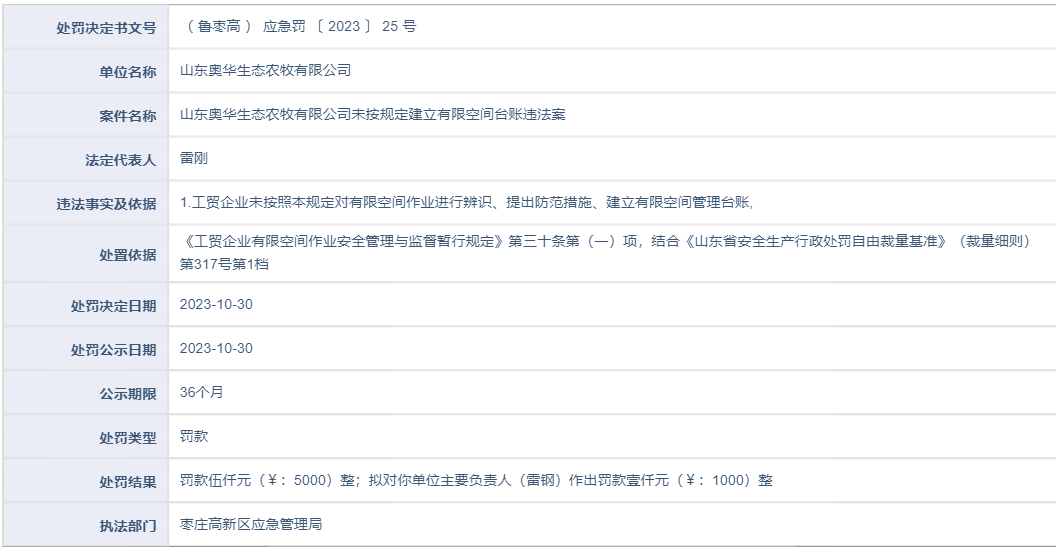 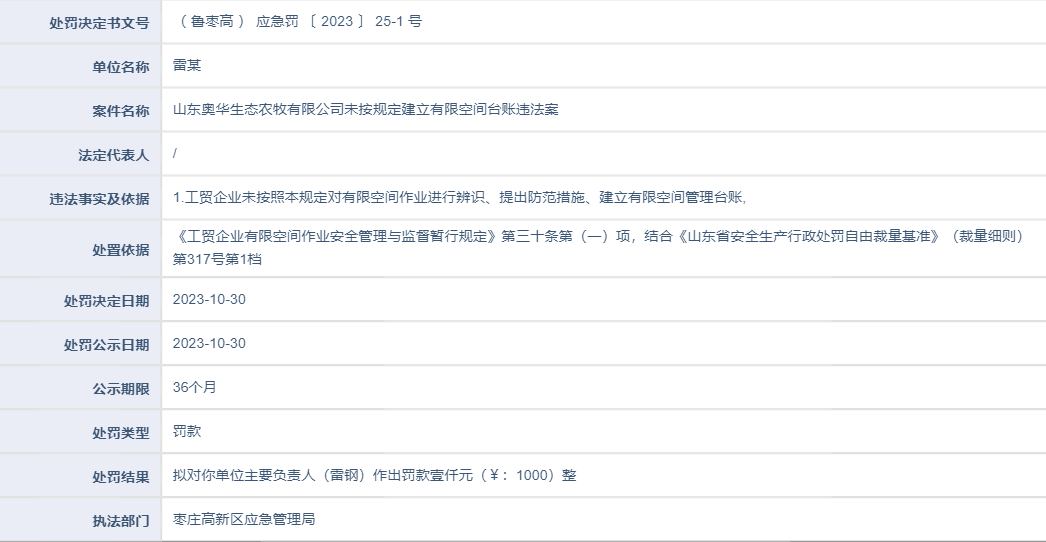 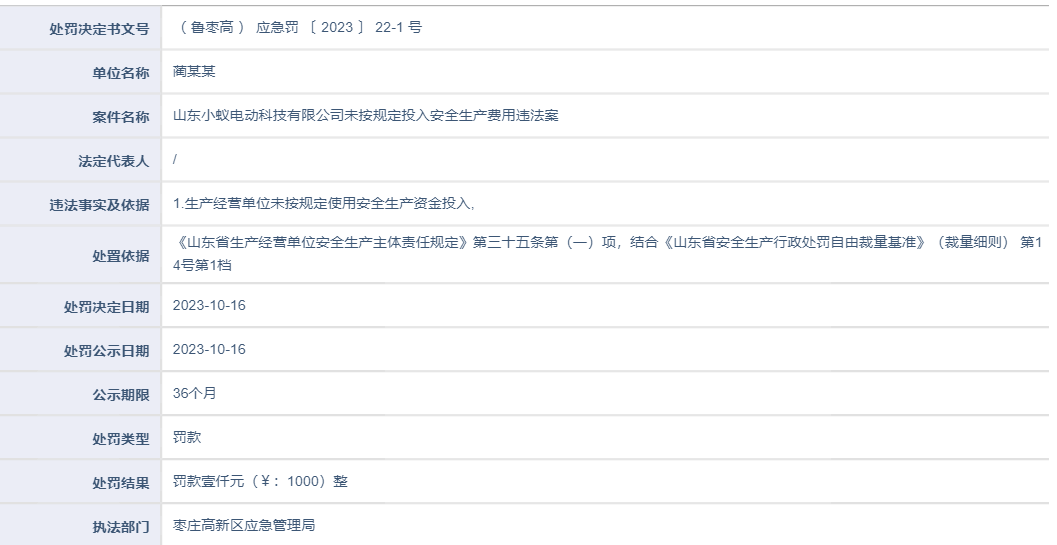 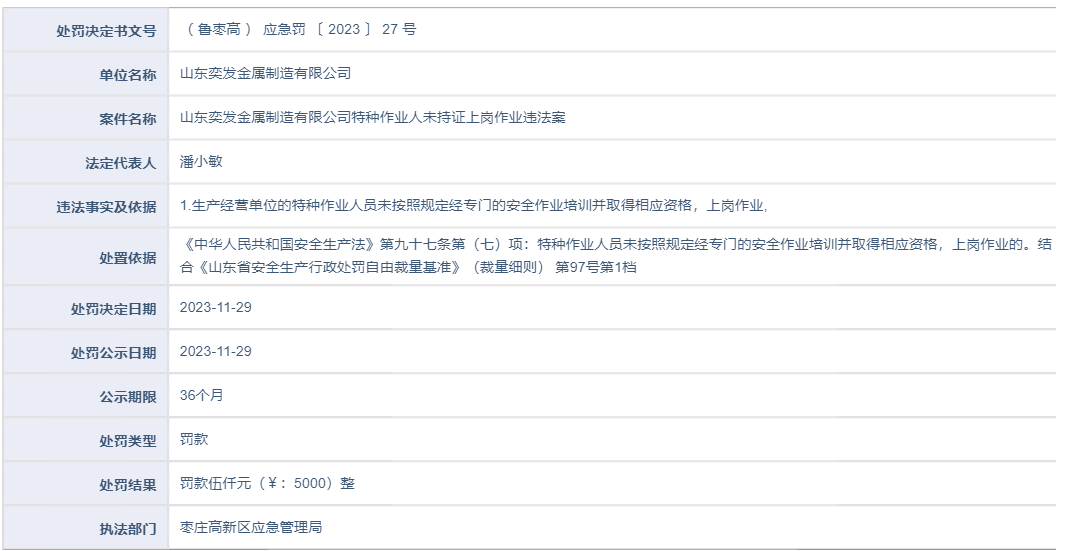 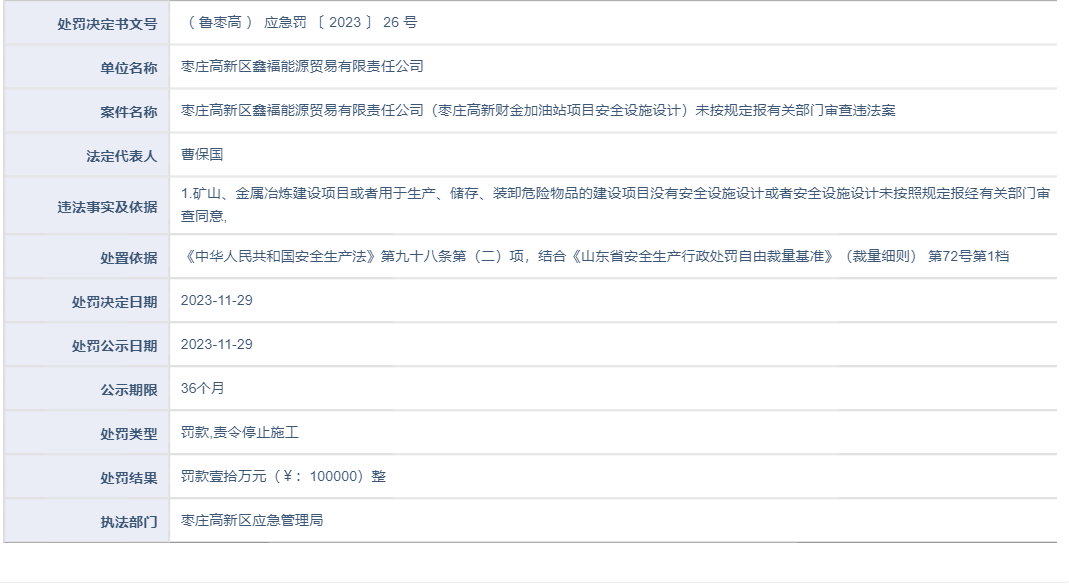 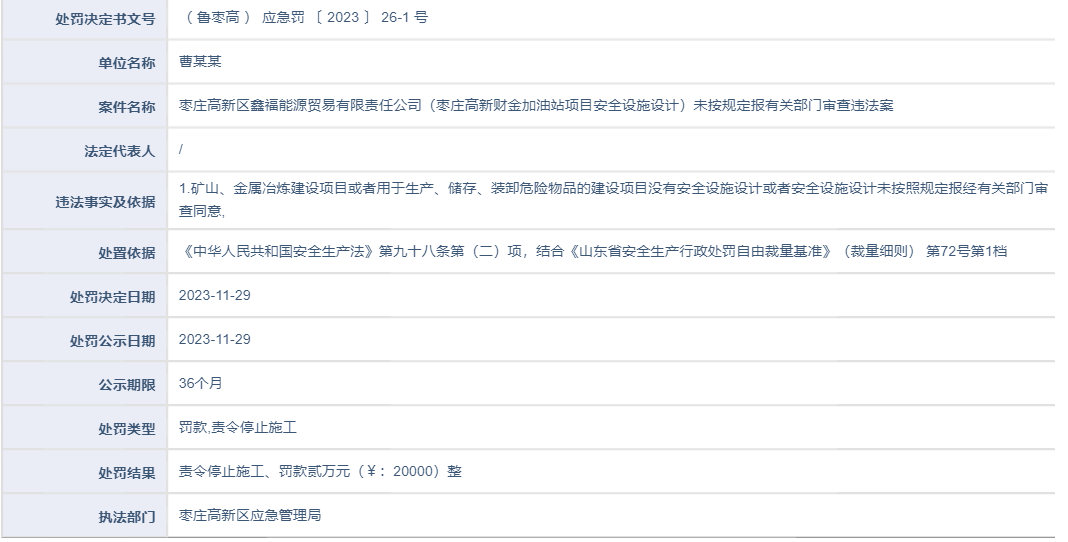 